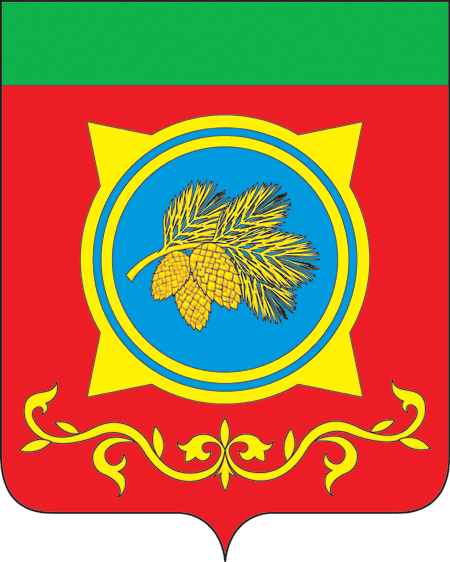 Российская ФедерацияРеспублика ХакасияАдминистрация Таштыпского районаРеспублики ХакасияПОСТАНОВЛЕНИЕ13.12.2023 г.                                           с.Таштып                                                     № 585   В целях улучшения работы по созданию здоровых и безопасных условий труда,  осуществления сбора  информации о состоянии условий и охраны труда, оказание консультативной помощи работодателям, в соответствии с Законом  РХ от 27.09.2007 №60-ЗРХ «О наделении органов местного самоуправления муниципальных районов и городских округов Республики Хакасия отдельными государственными полномочиями в области охраны труда, п.3 ч.1 ст.29 Устава муниципального образования Таштыпский район от 24.06.2005 года Администрация Таштыпского района постановляет:           1.Утвердить план-график  посещения организаций Таштыпского района с целью сбора информации о состоянии условий и охраны труда в 2024 году (прилагается)           2. Контроль за исполнением настоящего постановления возложить на и. о. заместителя Главы Таштыпского района по экономике И.Н.Тохтобину.И.о Главы Таштыпского районаи.о. первого заместителя  Главы Таштыпского района                             Е.Г.Алексеенко                                                       Приложение                                                                                      к постановлению Администрации                                                             Таштыпского района                                                                           от 13.12.2023г. № 585План-график посещения организаций Таштыпского района с целью сбора                      информации о состоянии условий и охраны труда в 2024 годуНачальник общего отдела                                                                             Е.Т. Мамышева                                                                                         Об утверждении плана-графика посещения организаций Таштыпского района с целью сбора информации  о состоянии условий и охраны труда в 2024 году№п/пНаименование организацийДата проведения1.Муниципальное бюджетное образовательное учреждение «Таштыпская средняя  школа №1»28.03.2024г.2.Муниципальное бюджетное дошкольное образовательное учреждение д/с "Колосок"с. Имек25.05.2024г.3.Муниципальное бюджетное дошкольное образовательное учреждение д/с"Рябинушка"15.07.2024г.4. Муниципальное бюджетное дошкольное  образовательное учреждение д/с «Солнышко»18.09.2024г.5. ГБПОУ РХ «Профессиональное училище № 16»20.11.2024г.